T.CTOKAT VALİLİĞİ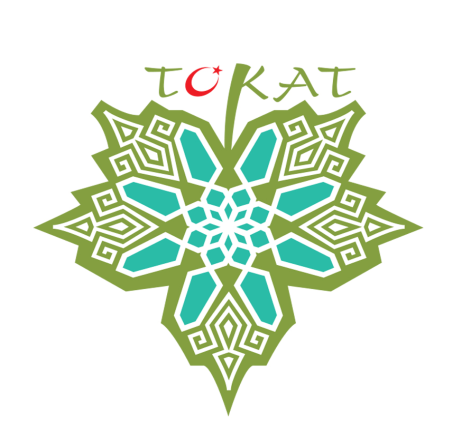 TOKAT’IN GELECEĞİ İÇİN 5 TEMEL İLKE Toprak: Bereketli Coğrafya                                                      Ortak Akıl: Yerel Güç,            Kimlik: Kendini Tanıyan ve Tanıtan Şehir           Atılım: Akıllı Uzmanlaşma/Büyüme           Tanıtım: Potansiyellerden YararlanmaYAPISAL DÖNÜŞÜMÜN BAŞLANGICINDATOKATIN GELECEĞİ İÇİN BİR ÖNSÖZÇEŞM-İ İNSAF GİBİ KEMÂLE MİZAN OLMAZKİŞİ NOKSANINI BİLMEK GİBİ İRFAN OLMAZ.Cumhuriyetimizin 100'üncü yılı olan 2023 yılı için koyduğumuz hedeflere emin adımlarla ilerliyoruz. Dünyanın en büyük 10 ekonomisi arasına girmek, yılda 500 milyar dolar ihracat yapan, kişi başına milli geliri 25 bin dolara ulaşmış bir ülke olmak için her şehir kendine belirlediği vizyon çerçevesinde bu hedefe katkı sağlamak üzere yarışmaktadır.2014-2023 yılları için hazırlanan Bölgesel Gelişme Ulusal Stratejisi'nde iller ulusal mekânda üstlendikleri rollere göre sınıflandırılmıştır. Bu çalışmada, ilimiz; tarım, doğal kaynaklar ve turizme dayalı ekonominin hâkim olduğu, orta düzeydeki gelişmiş illerin yer aldığı ve yapısal dönüşüm geçirmesi öngörülen “Sanayi Nüvesi İller” sınıflamasında yer almıştır.Orta düzeyde gelişmişliğe sahip ilimizin mevcut ekonomik ve sosyal yapısının dönüştürülerek, gelişmişlik düzeyini bir ileri seviye olan "Sanayisi Güçlenen İller" sınıflamasına taşımak bizler için büyük önem arz etmektedir. Bu noktada ilimizin önümüzdeki dönemde; tarımsal verimliğini artırması, sermaye birikimlerini güçlendirmesi, ekonomisini çeşitlendirerek sanayi, ticaret, turizm ve hizmetler sektörlerinde gelişme sağlayacak dönüşümleri geçirmesi gerekmektedir. Şehrimizin taşıdığı potansiyeller ve sunduğu imkanlar çerçevesinde, ürettiğimiz mal ve hizmetler ile bu dönüşümleri hayata geçirmek bizim için hayal olmayacaktır.Bu yapısal dönüşümde tüm sektörlerin geliştirilebilmesi ve etkin bir mekânsal organizasyon oluşturulabilmesi için öncelikle ulaşım altyapısı alanındaki eksikliklerinin giderilmesi en önemli önceliğimiz olacaktır. Anadolu ticaret yolları üzerindeki konumu ile geçmişte büyük atılım yapan şehrimiz; geliştireceğimiz havayolu, karayolu ve demiryolu altyapısı ile bölgesel ulaşım koridorlarında yine önemli bir şehir haline gelecektir. Kuzey-güney ve doğu-batı bölgesel ulaşım koridorlarında ulaşımın dağıtıcı noktası işlevini üstlenerek; bu alanda ilimizin yeni bir alternatif olarak ortaya çıkması yönünde çalışmalarımız hızla devam etmektedir.Tarım, işlenerek katma değeri yükseltilen ve uluslararası ticarette stratejik değeri olan bir unsur haline gelmiştir. Dolayısıyla doğayı koruyarak ekonomik ve herkesin ulaşabildiği bitkisel ve hayvansal ürünleri sağlayabilmek için coğrafi özelliklerimizden kaynaklanan biyolojik çeşitlik gibi ilimiz zenginliklerinin korunması ve geliştirilmesi bir zorunluluk haline gelmiştir.Tokat ilinde Merkez ilçe ve ağsal ilişkileri nedeniyle bütünleşmiş diğer ilçelerinin çevresindeki tarımsal üretimin, hem tarım toprakları çok değerli olduğu için hem de ülkemizin ilimizde uygulanacak en önemli sulama projeleri nedeniyle çeşitlenerek geliştirilmesi yönündeki çalışmalar devam edecektir.Ürettiğimiz 80'in üzerinde yaş sebze ve meyve çeşidimiz için talebe dayalı bir üretim yapısı kurulması birinci önceliğimiz olacaktır. Ardından sektörün uluslararası rekabet gücünü artırarak, büyüyen uluslararası pazarlara ulaşması için altyapı çalışmalarının ( Uluslararası Yaş Sebze ve Meyve Ticaret Merkezi vb yatırımlar) tamamlanmasına ağırlık vereceğiz.Zengin bir biyolojik çeşitliliğe sahip ilimizde, alt üretim dallarıyla birlikte hayvancılığın rekabet gücünün artırılarak dünya standartlarına taşınıp, verim seviyelerinde de gerekli olan artışların sağlanması için bu alanda faaliyet gösteren üretici birlikleri, ziraat odaları ve GOP Üniversitesi ile birlikte yeni işbirliklerinin kurulması önemlidir ve gereklidir. Bu yönde çalışmalarımızı hızlandırmak zorundayız.İlimizde kendi dinamikleri ile gelişme sağlayan, yerel hammaddeye dayalı, dış talebe yönelik çeşitlendirilmiş gıda sanayi, orman ürünleri ve taş toprağa dayalı sanayi sektörlerinin; bu sektörlere ara madde ile makine ve teçhizat üreten sanayi sektörlerinin; emek yoğun bir sektör olma özelliği ile önemli istihdam yaratan hazır giyim ve konfeksiyon sektörlerinin yapısal dönüşümünü gerçekleştirmek bir zorunluluk haline gelmiştir. Bu dönüşümle  amacımız rekabet gücümüzü artırarak, yüksek katma değerli bir imalat sanayi yapısına geçmek ve yüksek teknoloji sektörlerinin payını artırmak olacaktır. Bu noktada önemli bir diğer husus ise, tarım ve sanayi işletmelerinin işbirliği ve entegrasyonunun sağlanarak, yerel ve geleneksel ürünlerin katma değeri ve ihracata katkısının artırılmalısı olacaktır.Bir yandan sanayi altyapımızın güçlendirilmesi, organize sanayi bölgelerinde üretim yapılan parsel sayılarının artırılması için çalışmalar yaparken, diğer yandan sektörünün ihtiyacı olan nitelikli işgücünün yetiştirilmesi için işletmelerde aktif ve yoğun staj modeli uygulanmasına  G.O.P Üniversite ile birlikte özel gayret sarf edilecektir. Bu çalışmalar sanayi sektörün il istihdamı içindeki payının artırılmasına, ilimizin teşvik belgeli yatırım tutarının ve ihracat oranlarının ülke içindeki payının artırılmasına büyük katkı sağlayacaktır.İlimizin maden potansiyeli ve termal su kaynakları sağlıklı bir şekilde tespit edilecektir. İlimizin 200 rakım ile 1500 rakım arasında tarım yapılan üç nehir ile sulanan toprakları, kuraklığa dayanıklı ovaları ile önümüzdeki yıllarda Türkiye’nin en önemli potansiyellerini bağrında barındırmaktadır.   Önümüzdeki yılların enerji politikaları açısından kritik yıllar olacağını göz önünde bulundurarak yenilenebilir enerji kaynaklarını mümkün olan en üst düzeyde değerlendiren bir il olma statüsünü kazanabilmek geleceğimiz için çok önemlidir.Tokat, tarihi ve kültürel mirası ile doğal güzelliklerini koruyarak bugüne dek taşıyabilmiş, ender bir Anadolu şehridir. Anadolu'nun saklı tarihinin izlerinin görülebileceği ilimizde, turizm ürün ve hizmetlerinin çeşitlendirilip; altyapı çalışmalarının ivedilikle tamamlanarak, sürdürülebilirlik ilkesi çerçevesinde turizm değer zincirinin her bileşeninde kalitenin artırılmasına ve ilimizin ulusal ve uluslararası düzeyde tanıtımının yapılmasına özel önem verilecektir. Çalışmalarımızın tamamlanmasıyla ilimizde turist sayılarının ve turizm gelirlerinin artacağı muhakkaktır. Geleneksel el sanatlarımızdan kazandığımız, beceri mirasımızın gelecek nesillere aktarımı için düzenleyeceğimiz eğitimler, hem kültürün devamlılığı hem de genç nüfusa turizm sektörüne yönelik önemli bir istihdam olanağı ortaya çıkaracaktır. Bu dönüşüm sürecinin ilk adımı olarak yeniden bir sistem oluşturmak gerekmektedir. Sistemin başarı olabilmesi için ise sürdürülebilirlik şarttır. Sürdürülebilirlik farkındalık ve iyi niyetle başlar kurumsal yönetim ile başarılır. Kurumsallıkla, kurumsal yönetim farklıdır. Kurumsallık; yasalara uymak, yasaları uygulamaktır. Mevcut kurumlarımız kendi işlerini yapmaya devam edecektir. Kurumsal yönetim ise yasaları uygularken sorumluluk duymak, adil olmak, şeffaf ve hesap verilebilirlik ilkelerine sadık kalmaktır. Bütün mesele iyi yönetmektir. Kişiyle başlayıp devam eden projeler (çalışmalar) onunla biter. Kurumsal yönetimin temel ilkesi bir sistem oluşturmaktır. Bu amaçla Tokat merkez ve ilçelerini kapsayan Tokat Kurumsal Yönetim Birliği kurulacaktır.Tokat Kurumsal Yönetim Birliği (TKYB) çatısı altında; Tarım Grubu, Turizm Grubu, Yatırım Grubu, Proje Grubu, Eğitim, Gençlik ve Sosyal Hizmet Grubu oluşturulacaktır. İhtiyaç duyulan alanlarda ve konularda çeşitli alt gruplarda oluşturulacaktır.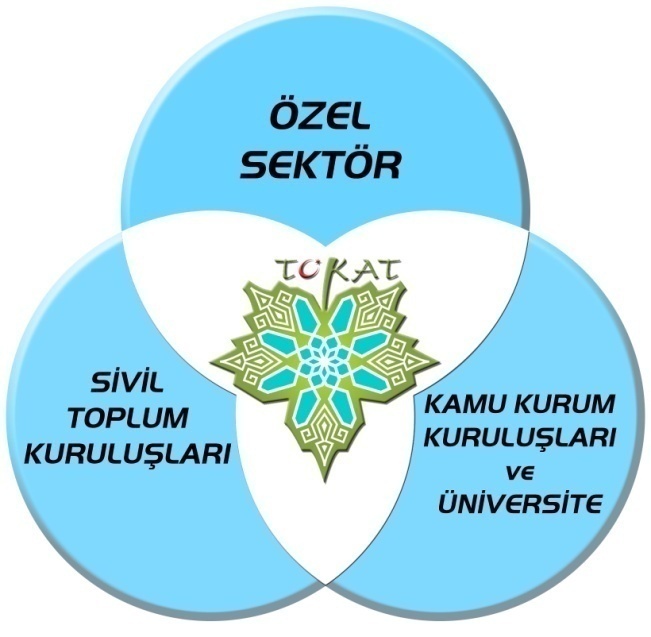 Bugüne kadar ilimizde ekonomimizin temel taşları olan sektörler için yıllar yılı bir dizi olumlu sempozyum, çalıştay yapılmış, rapor hazırlanmış ve karar alınmış ama hayata geçirmede eksik kalınmıştır. Tokat Kurumsal Yönetim Birliği, alınan tüm kararların uygulanmasını çabuklaştıran, izleyen ve netice alan bir yapı olarak oluşturulacaktır. Yapısal dönüşüm sürecimizdeki önem verdiğimiz, bir diğer kavram ise kümelenme olacaktır. Yerel kalkınmanında anahtarı olan bu kavram sektörel yoğunlaşmayı ve organize sanayi bölgelerinin gelişimini de beraberinde getirecektir. Bunu başarmak için ilk olarak yerel değerlerimize önem vererek, kümelenmeyi bir hedef olarak belirleyecek ve desteklenmesini sağlayacağız. Yerel kalkınma daha çok uygulanabilecek ve netice alınabilecek somut işlere dayanmalıdır. Bunun için ilimiz ekonomisinin aktörleri olan işletmecilerin bir araya geldiği odalar, borsalar, birlikler, kooperatifler, yerel yönetimler ve üniversite arasında; ortak aklın hakim olduğu bir sinerji oluşturulacaktır. İlimize dışarıdan gelen kişiler, bizlere rehberlik yapabilirler ama yerel kalkınmanın asıl unsurunun siz Tokatlılar olduğunu tekrar vurgulamak isterim. Kümelenmenin meşakkatli bir süreç olduğunun ve meyve alınabilmesi için 3 ila 5 yıl arasında bir vakit alacağının bilincindeyiz. Bu süreci hızlandırabilmek için yerel bütçe imkânlarımızın yanında, ulusal kaynaklardan yararlanmayı da ihmal etmeyeceğiz. Önümüzdeki dönemde birlikte hazırlayacağımız projeler ile uygun fon kaynaklarının yerel kalkınmaya destek olmasını sağlayacağız.Tüm bunları yaparken klasik bürokrasi anlayışını reddediyoruz. Zira bu anlayış zaman kaybıdır. Hukuk kuralları içinde pratiklik ise dinamizm kaynağıdır. Çabukluk profesyonelliğin ve vizyonun gereğidir. Dönüşüm sürecinde potansiyellerimizi ön plana çıkararak ve gelişime açık yönlerimizi güçlü hale getirerek, 2023 yılında ülke ekonomisinin hedefleri çerçevesinde 3 Milyar Dolarlık bir ihracat ve turizm geliri hedeflemekteyiz. Tokat'ımızın yapısal dönüşüm sürecinde, rekabet etme gücümüzü ve inancımızı koruyarak; kamu kuruluşları, sivil toplum kuruluşları ve özel sektörün oluşturduğu sinerji (bereketlenme) ile ilimizi 2023 yılına taşıyarak önemli başarılara imza atacağımız muhakkaktır.                 Sizlere gönderdiğim bu metin bir mektup olmaktan öte, birlikte yazacağımız bir “Tokat Kitabı”nın önsözü niteliğini taşımaktadır. Her zaman "Tek kanatla kuş uçmaz, tek taşla duvar olmaz” sözüyle vurguladığım gibi, bu beraber başarılacak bir süreçtir.Toprak ve suyun bereketinin birbirine karıştığı şehrimizde, tüm Tokatlı kardeşlerime ortak aklın rehber olduğu, Tokat’ın değer bulduğu; sağlıklı ve mutlu bir yıl ve gelecek diliyorum.NE İŞ YAPARSAN YAP KÂRLILIKTAN, KİŞİSEL MENFAATDEN ÖNCE TOPLUMSAL FAYDALARI                                                                ( TOKAT’IN KAZANIMLARINI )GÖZETEN MÜBAREK VE BEREKETLİ TOPRAKLARIN CÖMERT İNSANLARINA SELAM OLSUN…         Cevdet CAN         Tokat ValisiBİR ŞEHRİN KADERİ ORADA YAŞAYANLARIN (ORALI OLANLARIN)KAPASİTE VE GAYRETİNE BAĞLIDIRYerel, Bölgesel, Ekonomik Kalkınma için Ortak Hareket, Ortak Paylaşım ve Ortak Gelişim için siz Tokatlılar ile tarihimizden getirdiğimiz, özümüz ve yapabileceklerimiz hakkında aşağıda bazı ipuçlarını paylaşıyorum.POTANSİYELLERİMİZGeçmişten bu yana gelişmiş bir ticaret merkezi kültürüKuzey-güney ve doğu-batı doğrultusunda bölgelerarası bağlantı sağlayan konum,-Çok merkezli gelişme eksenleriKarayolu, demiryolu ve havayolu ulaşım bağlantılarıYeraltı ve yerüstü kaynaklarının zenginliğiSu kaynaklarının zenginliği ile geliştirilen sulama projeleriÜrün çeşitliliğine ve ikinci ürüne imkan veren ekolojik şartlarTıbbi ve aromatik bitki yetiştiriciliği için uygun ekolojik ortamMarkalaşmış, ilimize özgü tarım ürünleriÖrtüaltı ve organik tarım teknikleriOrganik hayvancılığa uygun çayır ve meraların varlığı,Zengin orman varlığı Üretim potansiyeli yüksek hayvancılıkSu ürünleri üretim kültürü,Tarıma dayalı sanayide uzun dönemli deneyimSanayi girdisi olacak madenlerin varlığı,Organize Sanayi Bölgeleri ve Küçük Sanayi Sitesi altyapısıHidrolik enerji ve jeotermal enerji kaynakları,Güneş ve rüzgar enerjisi potansiyeliFarklı ilçelerde, farklı alanlarda yetişmiş işgücü potansiyeliÇalışma çağında genç nüfusYüksek okur yazarlık ve eğitim düzeyi göstergeleri23 yıllık deneyime sahip GOP üniversitesiİnovasyon, Ar-Ge gibi konularda örnek teşkil edebilecek çalışmalarTemellerinin atılmış üniversite-sanayi işbirliği Teknopark ve İş Geliştirme Merkezi,İldeki turizm yatırımları açısından fırsatlar yaratan, tarihi ve kültürel değerlerTarihi ve kültür turizmi yanında doğa, termal, kış, yayla, av turizmi gibi çok yönlü turizm potansiyelinin olması,Sağlık hizmetleri altyapının gelişmiş olması,GELİŞİME KATKI SAĞLAYACAK VE TAMANLANMASI GEREKEN ALANLARDoğu Karadenize açılan bir karayolu bağlantısıDemiryolu ulaşımında Organize Sanayi Bölgesi bağlantılarıKatma değer yaratan - yenilikçi tarım uygulamalarıKapsamlı bir sanayi, tarım ve turizm envanteriTurizm potansiyelini ortaya çıkaracak altyapıTurizm destinasyonlarında ön plana çıkacak tanıtım faaliyetleriYüksek kalitede hizmet sağlayabilecek konaklama tesisleriSektörel ihtiyaçlara yönelik mesleki eğitim faaliyetleriÜlkemizdeki farklı sektörlerdeki yatırımcılara yönelik tanıtım çalışmaları İhtiyaç duyulan sektörlerinin mesleki eğitim Ortak girişim kültürüYeraltı kaynaklarının yeterince değerlendirilmemesi,OSB’lerde doğalgaz altyapılarıİhracata kapı açacak ulaşım (hava yolu)altyapısı ve bölgesel fiziki altyapıFinansman kaynaklarına erişimÜlke nüfusu içindeki nitelikli iş gücü payımızKamu yatırımı harcamalarının hızlandırılmasıŞehirleşme altyapısı“OT KÖKÜNDE YEŞERİR KÖKÜNDE KURUR.”TOKAT: Anadolunun İlk Durağı, Medeniyetler Bahçesi, Darün-nasır, Darün-nusret(yardım edenler diyarı),Alimler Konağı, Fazıllar Yurdu, Şairler Yatağı, İlim İrfan Şehri, Dost Şehir, Tarımın Cenneti, Sarayın Tokat Bahçesi, Ak Zambaklar Şehri, Surlu ŞehirALMUS: Yeşil Mavi BüyüARTOVA: Yer Altının ZenginliğiBAŞÇİFTLİK: Bulutlara DokunmakERBAA: Sanayi KavşağıNİKSAR: Şanlı Başkent(Endüstri Şehri)PAZAR: Mağaraların KalbiREŞADİYE: Termalden Gelen ŞifaSULUSARAY: Tarihe YolculukTURHAL: Toprağın EkonomisiYEŞİLYURT: Cömert TopraklarZİLE: Veni , Vidi , Vici (Geldim ,Gördüm ,Yendim,Hayran Oldum)TOKATIN GELECEĞİ İÇİN 5 TEMEL İLKE (İLKELER)Toprak : Bereketli CoğrafyaOrtaklık:Su,HavzaKültür:Somut Olmayan Kültürel MirasAnlayış :Birliktelik SağduyuTanıtım: El sanatları ,TasarımTarım:Tarımsal üretim tarladan fabrikaya sanayi,hayvancılıkOrtak Akıl :Katılım,yerel güç, Toplumsal bilinçKonukseverlik:Paylaşım,HemşerilikAtılım: Potansiyellerden yararlanma, Akıllı Büyüme, Kalite, KapasiteTurizm:Tarihte gizli bir değer ,Doğal güzellikTarihe Saygı: Tarihi Dokuyan Şehir, Şehire Sinen İzlerOdak: Kesişim, Köprü, Tarihi İpek YoluKalkınma: İşlevsel Rol Paylaşımı, Kurumsal YönetimAkslar: Ulaşım, AltyapıTeknoloji Geliştirme Merkezi: Üniversite, Katma Değer artışıTeşvik ve Destek Yönetimi: Girişimci NüfusOrta Karadenizin Kapısı: TicaretKonum: Bölgenin Potansiyeli, Yeraltı ZenginliğiAktarım: Geçmişten, Gelenekselden Günümüze, Güven ve GülümseTicaret Hareketliliği: Geçiş NoktasıTarım Havzaları: Elverişli CoğrafyaOrganik Sanayi Bölgeleri: Yatırım Teşvikleri Kimlik: Kendini Tanıyan ve Tanıtan Küresel KentAş: Yöre MutfağıTermal Turizm: Kültürün Su İle Ortaklığı